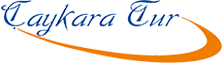 S. S. ÇAYKARA UZUNGÖL OTOBÜSÇÜLER 1 NOLU MOTORLU TAŞIYICILAR KOOPERATİFİ (ÇAYKARA TUR)											 Tarih:  .../..../2015İletişim:											Adı Soyadı											      imzaNoTaşınacak Yolcu Sayısıİstenilen Araç SayısıAracın Hareket Yeriİstenilen Tarih1234567